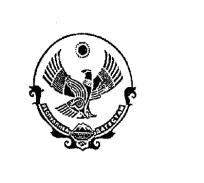 РЕСПУБЛИКА ДАГЕСТАНУПРАВЛЕНИЕ ОБРАЗОВАНИЯ  АДМИНИСТРАЦИИ МУНИЦИПАЛЬНОГО РАЙОНА «СУЛЕЙМАН-СТАЛЬСКИЙ РАЙОН»368760, c. Касумкент, ул. Ленина, 34, Е.mail/s.stalskoe. uo@yandex/ru.тел/факс 8236-3-44-81«  _23__»    _01___2019г.	                                                            № 07Приказ № __07_от 23 января 2019 г.о проведении муниципального этапа республиканского конкурса «Самый классный классный»   В целях повышения престижа и статуса классного руководителя общеобразовательного учреждения, повышения качества воспитания в общеобразовательных учреждениях ПРИКАЗЫВАЮ:1.Провести в период с 25 января по 21 февраля 2019 года муниципальный этап республиканского конкурса профессионального мастерства классных руководителей общеобразовательных учреждений «Самый классный классный» (далее - конкурс).2.Утвердить: Положение о конкурсе (приложение № 1-4);3.Заместителю МКУ «Информационно-методический центр» (В.Абдуселимова по согласованию) обеспечить:3.1. анализ и оценку конкурсных материалов заочного тура в срок до 10  февраля 2019 г;3.2. организацию, проведение и подведение итогов конкурса (21февраля  2019 в 10-00ч. на базе МКОУ «Ортастальская СОШ» - финал, муниципальный этап);  3.3. награждение победителей и призеров конкурса дипломами и ценными подарками Управления образования администрации МР «Сулейман-Стальский район».4. Руководителям образовательных учреждений:4.1. Довести приказ о проведении конкурса до классных руководителей образовательных учреждений;4.2. Обеспечить необходимые организационные мероприятия по проведению внутришкольного конкурса и  представлению материалов победителей на муниципальный этап (до 23 января 2019).5. Редактору газеты «Кюринские известия» А. Мирзалиевой осветить итоги конкурса.6. Контроль за исполнением настоящего приказа возложить на заместителя МКУ «ИМЦ» В. Абдуселимову.Приложение 1на 3 л;Приложение 2 на 1 л;Приложение 3 на 1 л;Приложение 4 на 3 л.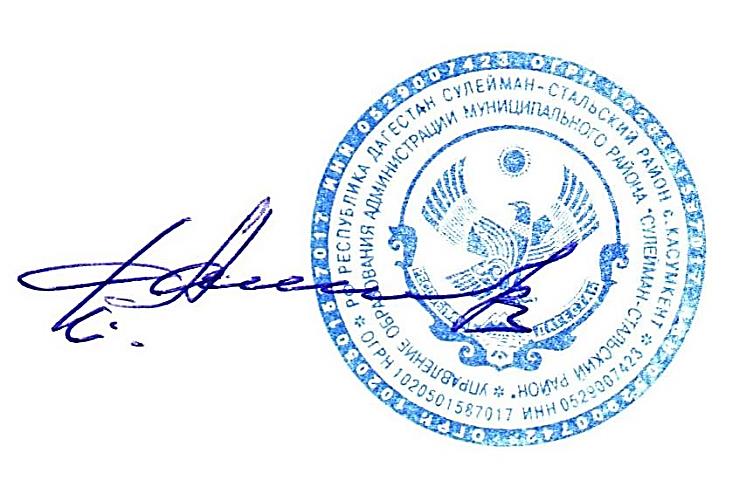 Начальник Управления образования				              К.АминовПриложение № 1 к приказу 	Управления образования МР «Сулейман-Стальский район»                                                         от «_23_»  01. 2019 года  № 07ПОЛОЖЕНИЕо республиканском конкурсе «Самый классный классный»Общие положения:Республиканский конкурс профессионального мастерства педагогических работников образовательных учреждений «Самый классный классный» (далее – конкурс) проводится Министерством образования и науки Республики Дагестан совместно с Дагестанским институтом развития образования.Цели и задачи конкурса:    Конкурс  проводится   в  целях    повышения  престижа  и  статуса  классного  руководителя  общеобразовательного  учреждения, повышения  уровня  воспитания учащихся в общеобразовательных  учреждениях.Основными задачами конкурса являются:выявление  и  распространение передового опыта  работы классных  руководителей  в общеобразовательных  учреждениях;повышение качества работы классных  руководителей;обеспечение общественной оценки деятельности классных  руководителей  со  стороны  обучающихся и их родителей (законных  представителей);формирование банка опыта творчески работающих классных руководителей;стимулирование профессионального и личностного роста классных руководителей.III. Участники конкурса:В конкурсе могут принять участие классные руководители начальных классов (2-4 классы) и старших классов (5-11 классы) образовательных учреждений РД со стажем работы в данном классе не менее одного года, имеющие положительные результаты в организации воспитательной деятельности. Возраст участников конкурса не ограничивается. IV. Сроки и порядок проведения конкурса:      Конкурс проводится с 20 января по 23февраля 2019 года в два этапа:I этап - с 15 февраля по 28 февраля 2019 года - заочный (отборочный);  (заявки и материалы участников конкурса принимаются до __________2018 г. в Минобрнауки РД каб. 11).Муниципальный этап: с 1 по 10 февраля 2017 г.Районный ( 1) отборочный тур с 21 января по 15 февраля 2019 г.2-этап (очный, муниципальный) пройдет 21 февраля в 10-00 ч. на базе МКОУ «Ортастальская СОШ».Заявки и материалы на районный тур принимаются до 20 января!!!Телефон для справок-89285859025??II этап– 17-18 марта 2018 года – очный  (республиканский), включает:- творческую презентацию «Почему я работаю классным руководителем»,- защиту программы воспитательной деятельности.Первый этап конкурса - отборочный; На первом этапе конкурса осуществляется рассмотрение конкурсных материалов и выявление финалистов конкурса.  Содержание и критерии оценки  программы  деятельности  классного  руководителя:обоснованность, конкретность  целей  воспитательной  деятельности;четкость в постановке целей и задач;системность и  комплексность  содержания  воспитательной  работы;реализация современных идей в воспитательном процессе;авторство  (оригинальность)  системы  воспитательной  работы.Рассматривается  видеофрагмент   «Я  и  мой  класс».Критерии  оценки  видеофрагмента «Я  и мой  класс»:педагогическая  культура представления  материала;оригинальность  подачи  материала;отражение  темы;система взаимодействия  классного  руководителя  и  класса.По  итогам  первого  этапа жюри  конкурса  отбирает материалы   классных  руководителей, набравших  наибольшее  количество  баллов для  участия  во  втором - очном этапе  конкурса.Второй  этап –  очный. Во втором очном этапе принимают участие победители и призеры заочного тура конкурса для защиты программы,  представленной ими на конкурс.     При подготовке ко второму этапу конкурса  его участникам  необходимо  подготовить:- творческую презентацию «Почему я работаю классным  руководителем?». Регламент – не более 10 минут, в течение  которых конкурсант  должен раскрыть свои  личностные качества и  ведущие педагогические идеи  организации  воспитательной работы в ученическом коллективе. В  презентации  возможно  участие  воспитанников  педагога, других педагогов и представителей родительской общественности;- защиту программы  деятельности  классного  руководителя. Программа должна содержать пояснительную записку (цели, задачи, планируемые результаты, возраст учащихся, обоснование актуальности  выбранных направлений воспитательной работы, сроки реализации),  содержание направлений деятельности, критерии оценки результатов  реализации  программы,  план  реализации программы, инструментарий  мониторинга  воспитательной  работы. Регламент – 15 минут,  в том числе  на представление  программы – не более 10 минут и до 5 минут для ответов  на вопросы конкурсной комиссии. Защита  предполагает использование мультимедийной презентации и  другой наглядности.Критерии  оценки  классного руководителя-финалиста:1) Творческая презентация «Почему я работаю классным руководителем».Критерии оценки творческой презентации:выраженность педагогического кредо (раскрытие темы);разнообразие  видов  сценической  деятельности;владение  аудиторией;педагогическая  культура;артистизм;оригинальность, индивидуальность;яркость, эмоциональность.2) Защита  программы  деятельности  классного  руководителя. Критерии  оценки: обоснованность  идей, чёткость,  целеполагание;наличие  системы  воспитательной  работы;подтверждение  реализации  идей  программы  данными  мониторинга  (результативность);логичность  выступления;свободное владение содержанием, уверенность;нестандартность, индивидуальность, авторство.Материалы, присланные на Конкурс, не рецензируются, не  возвращаются и могут  быть использованы  с  согласия  участников  Конкурса  оргкомитетом  в целях распространения опыта классных руководителей.        Все конкурсные задания второго тура оцениваются конкурсной  комиссией  по 10-бальной системе.V. Награждение  победителей  Конкурса: Победители и призеры Конкурса награждаются дипломами Минобрнауки РД соответствующих степеней. Все участники второго этапа Конкурса отмечаются благодарственными письмами.Информация о победителях войдет в банк данных специалистов, имеющих положительный опыт в организации воспитательной работы.   Информация о лучшем опыте работы будет напечатана в научно-методическом журнале ДИРО в рубрике "Галерея педагогического опыта". Контактный телефон: 89094788723  Исабекова  Румина КуйбышевнаПриложение№2                            Комментарий  к  конкурсным  заданиямПри  подготовке  ко  второму  этапу  конкурса  его  участникам  необходимо  подготовить:- творческую   презентацию «Почему я  работаю  классным  руководителем?» Регламент – не  более 10 минут, в течение которых конкурсант должен  раскрыть  свои  личностные  качества и ведущие педагогические идеи  организации  воспитательной работы в ученическом коллективе. В  презентации  возможно  участие  воспитанников  педагога, других педагогов и представителей  родительской  общественности;- защиту программы  деятельности  классного  руководителя. Проект программы должен  содержать  пояснительную записку (цели, задачи, планируемые результаты, возраст  учащихся, обоснование  актуальности  выбранных  направлений воспитательной  работы, сроки  реализации),  содержание  направлений  деятельности, критерии оценки  результатов реализации  программы, план реализации программы,  инструментарий  мониторинга  воспитательной работы. Регламент – 15 минут, в том числе на представление программы – не  более  10  минут  и  до 5 минут для ответов на вопросы конкурсной  комиссии. Защита предполагает использование мультимедийной презентации  и  другой  наглядности.Приложение №3 к Положению о муниципальномконкурсе «Самый классный классный»Заявкана  участие в  республиканском  Конкурсе  профессионального  мастерства  классных руководителей общеобразовательных учреждений «Самый  классный  классный» в 2018/2019 учебном году.Фамилия, имя, отчество участника конкурса__________________________________________________________________Дата  рождения  участника конкурса_________________________________________________________________	Наименование  муниципального  образования_________________________________________________________________	Местожительство (полный  адрес  с  указанием  контактных  телефонов), номер мобильного телефона__________________________________________________________________Наименование образовательного  учреждения, класс	 __________________________________________________________________Местонахождение  образовательного  учреждения (полный адрес с указанием  контактных  телефонов)__________________________________________________________________Директор  образовательного  учреждения__________________________________________________________________Стаж  работы  классным  руководителем__________________________________________________________________	Подпись руководителя ОУ__________________________________________                                                                            Приложение №4Состав жюри республиканского конкурса «Самый классный классный»Критерии  оценки деятельности классного руководителя-финалиста:1) Творческая презентация «Почему я работаю классным руководителем».Критерии оценки творческой презентации:выраженность педагогического кредо (раскрытие темы);разнообразие  видов  сценической  деятельности;владение  аудиторией;педагогическая  культура;артистизм;оригинальность, индивидуальность;яркость, эмоциональность.2) Защита  программы  деятельности  классного  руководителя. Критерии  оценки: обоснованность  идей, чёткость,  целеполагание;наличие  системы  воспитательной  работы;подтверждение  реализации  идей  программы  данными  мониторинга  (результативность);логичность  выступления;свободное владение содержанием, уверенность;нестандартность, индивидуальность, авторство.  Калмыкова Лариса ПетровнаНачальник Управления дополнительного образования и социальной защиты и поддержки  детей и молодежи Минобрнауки РД, председательИсабекова Румина Куйбышевнаспециалист по реализации федеральных программ ДИРО, зам. председателяБахчинянц Татьяна Николаевна       специалист ЦСОП ДИРОАбдулаева Раисат Магомедовнадоцент кафедры менеджмента образования ДИРОБилалова  Таисия Сергеевнадиректор  ЧКОУ ДО «Индиго» Гасанов  Кази АбдулмеджидовичЗаведующий отделом по вопросам общего образования Рескома профсоюза